                                                                                 Lista  de  Útiles  2020Curso: 2º BásicoTodo debe venir marcado y el apoderado deberá supervisar constantemente los materiales del estuche.SectorMaterialesMaterialesLenguaje y Comunicación1 cuaderno cuadriculado college 100 hojas forro rojo. (7mm)Cuaderno caligrafix 2 básico Lenguaje SANTILLANA   “Lectopolis B “1 cuaderno cuadriculado college 100 hojas forro rojo. (7mm)Cuaderno caligrafix 2 básico Lenguaje SANTILLANA   “Lectopolis B “Matemática1 cuaderno college matemáticas 100 hojas, forro azul college. (7mm)PIZARRA BLANCA DE   30 x 25 cm con borrador (tamaño aprox siempre preferir más pequeña)Plumones de pizarra 1 negro,1 azul y 1 rojo. Regla metálica 20cm- Abaco1 cuaderno college matemáticas 100 hojas, forro azul college. (7mm)PIZARRA BLANCA DE   30 x 25 cm con borrador (tamaño aprox siempre preferir más pequeña)Plumones de pizarra 1 negro,1 azul y 1 rojo. Regla metálica 20cm- AbacoInglés1 cuaderno collage cuadriculado forro color rosado. (7mm)  Texto: “Orbit 2” Edit Richmond. Santillana /(se darán cupones de descuento)1 cuaderno collage cuadriculado forro color rosado. (7mm)  Texto: “Orbit 2” Edit Richmond. Santillana /(se darán cupones de descuento)Ciencias  Naturales1 cuaderno cuadriculado college100 hojas. Forro verde. (7mm)1 cuaderno cuadriculado college100 hojas. Forro verde. (7mm)Historia y geografía1 cuaderno cuadriculado college 100 hojas. Forro naranjo (7mm) 1 cuaderno cuadriculado college 100 hojas. Forro naranjo (7mm) Educación  TecnológicaY religión 1 cuaderno college   cuadriculado de 80 hojas. (7mm)Por un lado forrado color amarillo (religión) y por el otro (café tecnología). Forro transparente.1 cuaderno college   cuadriculado de 80 hojas. (7mm)Por un lado forrado color amarillo (religión) y por el otro (café tecnología). Forro transparente.Educación FísicaBuzo completo del colegio.2 poleras de educación física manga larga y 2 manga corta.Una toalla de mano. (marcada)Zapatillas Livianas y cómodas Cuerda individual para saltar.Bolsa de género  con útiles de aseo  esta debe ser marcada (jabón de mano)Buzo completo del colegio.2 poleras de educación física manga larga y 2 manga corta.Una toalla de mano. (marcada)Zapatillas Livianas y cómodas Cuerda individual para saltar.Bolsa de género  con útiles de aseo  esta debe ser marcada (jabón de mano)EducaciónArtísticaMATERIALES QUE SE PEDIRÁN DURANTE EL AÑO.1 croquera tamaño oficio (los niños que tengan la croquera de 1° básico la pueden seguir usando)MATERIALES QUE SE PEDIRÁN DURANTE EL AÑO.1 croquera tamaño oficio (los niños que tengan la croquera de 1° básico la pueden seguir usando)               Ed. Musical1 cuaderno universitario cuadriculado 100 hojas forro color morado.1 cuaderno universitario cuadriculado 100 hojas forro color morado. Materiales  y     estuche   para la sala.(Debe traerlo en el primer día de clases)Todo debe estar marcado con el nombre del estudianteMateriales por semestreUna carpeta RHEIN azul, tapa dura de 34cm X 27cm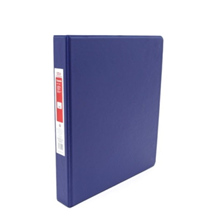 3 Lápices grafito.2 Lápices bicolor azul y rojo. 1 caja de  12 lápices de colores.2 sacapuntas--       1 tijera punta roma.2 sticks fix.Regla de 20 cm.1 destacador 1 papel lustre chico.2 carpetas de cartulinas. 2 estuches de goma eva2 estuche de cartulina corrugada1 cinta de papel gruesa1 cinta de embalaje transparente1 plumón (azul, rojo y negro)Materiales por semestreUna carpeta RHEIN azul, tapa dura de 34cm X 27cm3 Lápices grafito.2 Lápices bicolor azul y rojo. 1 caja de  12 lápices de colores.2 sacapuntas--       1 tijera punta roma.2 sticks fix.Regla de 20 cm.1 destacador 1 papel lustre chico.2 carpetas de cartulinas. 2 estuches de goma eva2 estuche de cartulina corrugada1 cinta de papel gruesa1 cinta de embalaje transparente1 plumón (azul, rojo y negro)          Materiales a     utilizar en el año en diferentes asignaturasMATERIALES PARA EL AÑO ACADÉMICO.3 carpetas papel lustre,  , 1 pliego de cartón forrado, chinches de mariposa, , para pizarra, 1 cola fría 250 ml, , 1 tempera, 1 aguja de lana punta roma, 1 set de escarchas, lentejuelas, ojos de títeres , Pincel paleta Nº 2 y 8 , 3 lápices grafitos,2 sacapuntas, 2 gomas,  2 fajas de papel lustre (tradicional pequeño), silicona líquida no toxica, , 2 plasticinas de 12 colores,1 pliego plástico adhesivo transparente (forro con pegamento), paño amarillo de limpieza (arte), 1 pechera marcada, 1k arcilla, lápices de cera 12 colores, lápices pasteles 12 colores, 1 block 99, 2 block de dibujo pequeño, 2 cola fría.Revistas, plumones, papel kraft, cartulina en pliegos, materiales reciclables. Caracoles, tapitas, cilindros de confort, cajas de zapatos, trozos de telas, lanas diferentes colores, diario,  etc.MATERIALES PARA EL AÑO ACADÉMICO.3 carpetas papel lustre,  , 1 pliego de cartón forrado, chinches de mariposa, , para pizarra, 1 cola fría 250 ml, , 1 tempera, 1 aguja de lana punta roma, 1 set de escarchas, lentejuelas, ojos de títeres , Pincel paleta Nº 2 y 8 , 3 lápices grafitos,2 sacapuntas, 2 gomas,  2 fajas de papel lustre (tradicional pequeño), silicona líquida no toxica, , 2 plasticinas de 12 colores,1 pliego plástico adhesivo transparente (forro con pegamento), paño amarillo de limpieza (arte), 1 pechera marcada, 1k arcilla, lápices de cera 12 colores, lápices pasteles 12 colores, 1 block 99, 2 block de dibujo pequeño, 2 cola fría.Revistas, plumones, papel kraft, cartulina en pliegos, materiales reciclables. Caracoles, tapitas, cilindros de confort, cajas de zapatos, trozos de telas, lanas diferentes colores, diario,  etc.Lecturas mensualesMarzo : “El congreso de los feos” Lucia FloresAbril: “Se me olvido”.Neva Milicic y Soledad López.Mayo: “La escapada de Ema”: Angélica Dosseti.Junio:”La Luna tiene ojos”: Ana María Güiraldes.Agosto :“las memorias de Hugo “María José Ferrada.Septiembre: “Historias de una ballena blanca” Luis Sepúlveda.Octubre: “Las orejas negras también tienen su lado bueno. Alain SerresNoviembre: “Las aventuras de Romeo palote, Detective” Pablo Noguera.